PERSDOSSIER MEUBELBEURS 2019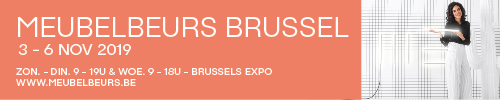 Net als de voorbije jaren is de Meubelbeurs Brussel ook voor 2019 mooi volgeboekt: er staan 6 exposanten meer op de lijst dan vorig jaar. Meer standen dat is altijd fijn, maar voor ons primeert altijd de kwaliteit ervan. Ook op dat vlak zijn we er gerust op dat de bezoeker tevreden zal zijn. Er prijken enkele mooie nieuwe namen op de lijst, en we mogen zoals steeds rekenen op vele trouwe exposanten. Qua verhuurde oppervlakte zijn we er dit jaar ook licht op vooruit gegaan. De verwachtingen voor deze 82ste editie van de Meubelbeurs Brussel houden we echter realistisch. De verkoop in de meubelhandel in België – nog steeds onze grootste bezoekersgroep – was ook in 2019 niet schitterend en ook uit Frankrijk en Duitsland horen we niet alleen positieve echo’s. Nederland doet het wel goed. Voorlopig is het afwachten. Onze exposanten zijn er in elk geval klaar voor en tonen zich van hun beste kant, met prachtige standen en nieuwe modellen, klaar voor de internationale aankopers. Enkele statistiekenDe Meubelbeurs Brussel ontvangt voor deze editie 274 exposanten uit 18 verschillende landen. Dat zijn 6 standen meer dan in 2018, of opnieuw evenveel als in 2017 Op één uitzondering na komen ze allemaal uit Europa.. De verhuurde oppervlakte is ook wat gestegen. Na een daling vorig jaar zijn er 10 Belgische exposanten meer. Ze zijn in totaal met 109, en maken net geen 40% uit van de exposantenlijst. Er zijn ook enkele exposanten bij die voor het eerst in Brussel staan, waar we uiteraard heel blij mee zijn. Het aantal Nederlandse exposanten neemt wat af, na een stijging in 2018, van 75 naar 70. Dat is nog altijd een mooi cijfer en goed voor een kwart van de standen. Italië is nog altijd het derde belangrijkste herkomstland, met 21 standen of 2 Italianen extra. Duitsland is vierde met 18 standen. Dat zijn er maar liefst 4 meer dan in 2018. Doordat deze standen meteen ook een relatief grote oppervlakte namen, springen ze over Italië wat vierkante meters betreft. Daarover later meer. Frankrijk vervolledigt de top 5 met 11 standen. Dat zijn er 3 minder dan de vorige editie. Tenslotte zijn er uit de andere landen twee exposanten minder, met een totaal van 45.Qua oppervlakte is er een klein verschil in de volgorde. Zoals gezegd springt Duitsland dan over Italië. Het aandeel van de Belgen blijft ongeveer gelijk, met 45,8% van de oppervlakte. Nederland neemt goed 20% in, Duitsland 8,8% en Italië 8,7%. Het werd dus een fotofinish tussen beide landen. Frankrijk is goed voor net geen 3%. Hoewel er twee standen minder zijn uit de overige landen is het belang ervan qua oppervlakte wel gestegen, tot 13,6%. Er zijn dit jaar 69 wegblijvers. Hun plaats wordt ingenomen door 19 exposanten die terugkomen na minstens een jaar afwezigheid, maar ook 63 volledig nieuwe exposanten. Veel nieuwe exposanten, dat betekent dus ook veel vernieuwing in het aanbod!Cijfers zeggen niet allesCijfertabellen zijn interessant, maar ze vertellen niet het volledige verhaal. Wie is nieuw, wie bleef weg, wie komt terug? Dat zegt soms veel meer dan wat getallen. Laten we dus even een kijkje nemen achter de cijfers.De belangrijkste afwezigen in hall 3 zijn de Italianen Bardi, Delta Salotti en Munari, die alle drie al geruime tijd in Brussel aanwezig waren. Ook in hall 4 verloren we met Calligaris een trouwe Italiaanse exposant. Bij elk van hen speelde een interne heroriëntering een rol, net zoals bij Gami uit Frankrijk. Verder keerde ook Demeyere niet terug dit jaar. Hall 5 toont grotendeels dezelfde namen, hoewel er toch wel wat verschuivingen zijn. Helaas kwam het verhaal van D&D dit jaar tot een einde. In hall 6 blijven wat kleinere spelers weg, voor een deel omdat we ze niet opnieuw geprospecteerd hebben. We willen specifiek voor Brussels by Night namelijk inzetten op kwaliteit. In dat opzicht is het jammer dat het natuurlijk slapen van Candia uit Griekenland niet in Brussel te zien is. Fusion in hall 8 is de hall met het meeste verloop. Meestal gaat het over kleine of heel kleine standen van exposanten die er maar één keer stonden. De vier namen wiens afwezigheid hier opvalt zijn de Nederlanders By Boo/Eleonora en Light&Living, Kasaïs uit België en Tetrad uit Groot-Brittannië – die toch minimaal aanwezig zal zijn op de stand van Baker Furniture. In de Patio bleven BKS Meubelen en Jess Design weg. De eerste investeerde dit jaar flink in tekensoftware, wat voor een klein bedrijf een grote investering betekent. De tweede had al te veel beurzen op het programma. In hall 9 tenslotte bereikte ons het bericht van het faillissement van KT Group, die wel was ingeschreven. Maar wie zijn nu de nieuwe namen? Wie zorgt voor de vernieuwing van het aanbod? Het aantrekken van nieuwe exposanten is in veel gevallen een proces van jaren. De meeste nieuwe namen komen dan ook niet zomaar uit de lucht vallen. Het is daarbij altijd onze bedoeling om wegblijvers – die er altijd zijn – te vervangen door fabrikanten van minstens hetzelfde niveau of beter. Zo zetten we als beurs stappen vooruit, zowel op vlak van aanbod als op vlak van presentatie. Daarbij valt op dat er flink wat nieuwe kastenfabrikanten zijn, de laatste jaren een beetje een manco.Laten we opnieuw beginnen in hall 3. We verliezen er enkele Italianen, maar krijgen er ook enkele nieuwe bij. Aerre Italia stond in 2015 al eens in Brussel, maar merkte toen dat ze er niet volledig klaar voor waren. Ondertussen zijn ze dat wel, en dus komen ze terug! Kermes Divani is dan weer helemaal nieuw. Of toch niet helemaal: hun nieuwe exportmanager is voor ons geen onbekend gezicht en kent de kracht van de Meubelbeurs Brussel. Verder is ES Brand nieuw, maar ook weer niet. Het is namelijk Ewald Schillig, dat werd overgenomen door Easysofa. Wel enkele spiksplinternieuwe namen uit België. YAC is een volledig nieuw merk, dat hier voor het eerst naar buiten komt met meubilair voor de woonkamer. Armaro is de Belgische tak van het Duitse Raumplus en komt dus met oplossingen voor ingebouwde kasten. Kastenfabrikant Saunaco is ook voor het eerst aanwezig en rekent vooral op ons bezoek uit het buitenland. In België zit hun dealernetwerk nl. zo goed als vol. Fusiontables, ook uit België, toont eettafels die tegelijk ook biljarttafels zijn. Verder zijn Steele en The Wool Studio terug, en zijn Kooduu, Möbelimport Sweden en Senzadelli nieuw. Ook in hall 4 zien we enkele bekende namen terug. Zo zijn we heel blij dat Nolte opnieuw voor Brussel heeft gekozen. Ook kastenfabrikanten Cacio uit Portugal en Orme uit Italië en tapijtfabrikant Acsento uit België waren al eerder op de Meubelbeurs te zien. Adatto is nieuw en toch weer niet. De collectie komt van Neococoon, die vorig jaar zijn activiteiten stillegde. De collectie werd overgenomen door Bijnen Meubelgroep, nog steeds aanwezig op de stand ernaast. De Duitse fabrikanten Femira en Loddenkemper werden recent overgenomen door Wiemann, die dus ook zijn nieuwe aanwinsten meebrengt naar Brussel. Wel volledig nieuw zijn Actona Company met een breed aanbod woonmeubelen uit Denemarken, Sits, een bekende zitmeubelfabrikant uit Polen, Germania Werk Krome met kasten uit Duitsland, Tablacasa met tafels en stoelen uit Frankrijk en Pure Designs uit Spanje.In hall 5 zien we veel bekende namen, maar daarom niet op hun vertrouwde plaats. Meubar komt over uit hall 3. Infiniti met stoelen uit Italie en Spin met zitmeubelen uit Polen waren al eerder exposant. Qriosa en Pezzani zijn twee nieuwe Italiaanse firma’s, de één met slaapbanken, de andere met kleinmeubilair.In Brussels by Night ligt de focus zoals gezegd op de kwaliteit. We waren hier nog niet toe aan een verdere uitbreiding van de hall; de oppervlakte is ongeveer gelijk aan die van vorig jaar. We hebben er wel voor gekozen om Mon-tec met zijn machine voor de productie van tijken niet opnieuw uit te nodigen. Daarnaast verhuisden enkele aanbieders uit het lagere marktsegment naar hall 9, wat meer overeenstemt met het publiek daar. We hebben enkele fabrikanten kunnen overtuigen om terug te keren: Kreamat, Equilli, Elsach en Molti uit België, en Boxspring Design uit Nederland. Ook Norma is terug van weggeweest. Daarnaast zijn er ook enkele nieuwe namen: Purest is een samenwerking van Veldeman Bedding, Recor Bedding en Van Landschoot. Healthcare Europe, bekend van het merk MLily als sponsor van Manchester United, komt uit Servië. Intres XP is een nieuwe Belgische exposant, maar verdeelt ook enkele buitenlandse merken. Dico Möbel uit Duitsland huurde voor het eerst een stand in Brussel. King of Cotton is een nieuwe aanbieder van bedtextiel.Hall 8 kende zoals al eerder aangehaald het grootste verloop. Voor een deel is dat te wijten aan de decoratiesector. We hebben gemerkt dat aanbieders van seizoenartikelen minder succesvol zijn dan exposanten die komen met een minder seizoensgebonden aanbod. Van die laatste zijn er dus een aantal bij gekomen. We konden ook een aantal exposanten binnenhalen die normaalgezien op Intirio in Gent hadden gestaan, dat helaas werd afgelast. Enkele exposanten waren al eerder in Brussel. Het gaat om Countryside Collection uit België, Label51 en Dopmeijer uit Nederland, Flam&Luce uit Portugal en Sompex uit Duitsland. Die laatste brengt in Brussel voornamelijk een collectie verlichting van Villeroy&Boch. Verder telt Fusion het hoogste aantal nieuwe exposanten. Zo is er meubilair van PLM Design uit Spanje, Black Label en Z&M Meubelen uit Nederland, Derry’s uit Ierland, B-Etnika uit België, Antika uit Portugal, By Rydens uit Zweden, Meble Doktor, Stoltap uit Polen en Cosyfab uit Frankrijk. Woonaccessoires zijn te vinden bij Tiseco, Private Collection, Alba, Cosstra, Oase en Menza uit België, Decostar, Moods Collection, Lighttrend en Xaralyn uit Nederland, dMantra uit Duitsland en JP2B en Merveilles d’Orient uit Frankrijk. Tenslotte maakten we ook wat plaats voor FLEGT – Timber Trade Federation uit Groot-Brittannië, die de aandacht wil vestigen op het verantwoord gebruik van tropisch hardhout. Holland à la Carte heeft een heel trouw deelnemersveld. Daardoor was er ook maar weinig plek voor nieuwe exposanten. W&W en Dat Zit! konden nog een stand bemachtigen. De nieuwe namen voor hall 9 zijn Sit On It, Vaco Home, Bambi, Ucan Home en ArtXLight uit België, Beta Line uit Polen, Great Home uit Nederland, Casitalia uit Italië, Zen Home en Yoko uit Frankrijk en Grafu Baldai uit Litouwen. Twee standen vertegenwoordigen een regio van meubelproducenten: Capital do Movel uit Portugal en Lodzkie Region uit Polen.Veel bekende gezichtenOok al zijn er veel nieuwe exposanten, toch betekent de Meubelbeurs Brussel niets zonder de vele vaste waarden. En ook zij brengen vernieuwing. Doordat ze goed weten welk type aankopers naar Brussel komen, stemmen ze de collecties die ze tonen daar zoveel mogelijk op af. En die willen natuurlijk nieuwe modellen zien! Ze vinden zeker waar voor hun geld bij de bekende gezichten.Alles is 82 jaar geleden begonnen als exportplatform voor de Belgische meubelindustrie. Ook al is er enorm veel veranderd sindsdien, de Belgen liggen nog altijd aan de basis van het succes van Brussel. Hall 5 is de centrale hall, en traditioneel zijn daar de belangrijkste Belgische fabrikanten te vinden: Passe Partout, Neyt, Theuns, de Mecamgroep met Neo-Style, Moome, Otium Care en Ligna, Gerlin, Perfecta, De Eiken Zetel, Confortluxe en Lievens zijn allemaal op hun vaste plek te vinden, net als de Recor Groep die zijn 70ste verjaardag viert, met Recor Originals en Sofa-bed. Enkele exposanten kregen een andere plek: Varam komt vlakbij de ingang en Up2date-Medalounger staat aan de doorgang naar hall 4, Meubar komt zoals gezegd over vanuit hall 3. Mintjens Furniture bouwt een echt houten huis met een etage en Rom breidt zijn stand uit aan de overkant met meer dan 200m². Met 109 exposanten uit België is hall 5 uiteraard veel te klein om iedereen te plaatsen. Nemen we dus even een kijkje in de andere hallen. In hall 3 kreeg Joli een meer centrale plaats. Ze nemen ook hun zustermerk Per/Use mee. Ook WR Inspired is opnieuw van de partij, net als Lee&Lewis die vorig jaar nog in hall 5 te zien was. In Square staan ook enkele hogescholen. In hall 4 vinden we opnieuw Mobitec, Olta en Toon De Somer. Unic Design neemt de plaats in van Calligaris, terwijl Vipack die van Gami overneemt. In Brussels by Night zijn bijna alle belangrijke Belgische fabrikanten van slaapcomfort aanwezig: Veldeman Bedding, Revor Group met Styldecor en Jaritex, LS Bedding met Magnitude en Ergosleep, Van Landschoot, Polypreen en Nill Spring. Recor Bedding komt onder meer met natuurlijk slapen. Mathy by Bols brengt zijn originele kinder- en jeugdkamers en bij Carlina, De Witte Lietaer en Soraya kan je terecht voor bedlinnen. In Fusion in hall 8 vinden we opnieuw Micheldenolf, Leda, Demtre, Demuynck, Castle Line, Dekorattex, PR-Living en G&S met meubelen, zitmeubelen, tafels en stoelen in de industriële trend of in massief hout. Daatti Home Collections en DV D’Sign brengen respectievelijk karpetten en woondecoratie. In Mozaïek in hall 9 zijn Alcos/Divaco, Bauwens, Hima, Idea, Young Line, Zons, Decru Kleinmeubelen, Lama D’Or, Thermobrass, Dullaert, De Ronde&Drubbel, Rousseau, Poldimar, AL Kids, Sitwell, Livorno Salotti en TFA opnieuw aanwezig. De tweede grootste groep zijn de Nederlanders. Velen daarvan komen al vele jaren naar de belangrijkste vakbeurs van de Benelux. Ze komen niet alleen voor de vele Nederlandse bezoekers, maar uiteraard ook voor de Belgen en buitenlandse bezoekers. In hall 3 is dat Easysofa met altijd een sfeervolle stand en Coesel Collection met strakke kasten, die al voor de 10de keer op rij aanwezig is. In hall 4 vinden we nog meer noorderburen: Het Anker, De Toekomst, IMS Benelux, DS Meubel en Releazz met zitmeubelen en relaxfauteuils, Bijnen Meubelgroep en No Limits by Brinker met kasten, tafels en stoelen en Sticky Lock met augmented realityoplossingen voor in de meubelwinkel. In Brussels by Night in hall 6 zijn Mahoton en Cartel Bedding opnieuw op de afspraak. Nederland is het land bij uitstek voor lifestylemeubelen. In hall 8 zijn dus heel wat Nederlanders te vinden, zoals Richmond die dit jaar ook enkele sfeervolle bedden toont, DTP Interiors, Livingfurn, Brix, PTMD Collection, Nijwie, Le Chair, Maxfurn, Mondiart, Carpet Creations, Ons Hus, Ronald Verdult Design, Pole to Pole en Henk Schram. De kroon op de Nederlandse aanwezigheid is natuurlijk het segment Holland à la Carte, dat volledig aan onze grootste buitenlandse exposantengroep gewijd is. We vinden er opnieuw Kluskens, Sumisura, Expo Trading Holland, Van Buren Bolsward, Gealux, Nix Design by PMP, Cartel Living, Ojee, Ztahl by Dijkos, Nouvion, Chita en Urban Cotton. HE Design verdubbelt bijna zijn oppervlakte, net als Claudi, die naast hun prachtige kussens nu ook komen met een lijn bedtextiel. Sit Design tenslotte komt over uit hall 4. In hall 9 is Zijlstra één van de grootste standen. De andere twee Nederlanders hier zijn Gave Specials met schilderijen en Oranje met onderhoudsproducten. Italië is opnieuw sterk vertegenwoordigd in hall 3, met de grote zitmeubelfabrikanten Maxdivani, Egoitaliano, Altoni, Franco Ferri, Corium, Calia, New Trend Concepts, Glamour Sofa en Dienne Salotti. Albea Mobili vinden we in hall 4 terug terwijl Bonino Expo in hall 9 zijn zitmeubelcollectie toont. De trouwe exposanten uit Duitsland zijn kastenfabrikanten Rauch, Wiemann, Wimex en Païdi in hall 4, Himolla, K+W, Polipol en Hukla brengen zitbanken en relaxfauteuils, ook in hall 4. In Brussels by Night vinden we opnieuw Brinkhaus op zijn vertrouwde plek bij de bar en in hall 9 toont Hela Tische zijn tafels. Uit Frankrijk ontvangen we al verschillende jaren Akante met salon- en bijzettafels in hall 3, Alsapan met kasten in hall 4, Inditime met een industriële collectie in hall 8 en Girardeau en Cadr’aven met resp. woonkamermeubelen en kaders in hall 9. Ook uit andere landen rekenen we verschillende exposanten tot onze vaste kern. Uit Spanje komt Mobliberica opnieuw naar hall 5, met zijn merken Dressy en Musola, en Gorbe in hall 4 met jeugdkamers en bureau’s. Vanuit Polen zijn dat Poldem, Primavera, Notto, Redcorner Q-Box en Helvetia Meble. Uit Groot-Brittannië is Baker Furniture opnieuw aanwezig. Uit Singapore is er de grote stand van HTL, doelbewust onze enige Aziatische fabrikant want hun marketing en modellering zijn volledig op de West-Europese markt toegesneden. Wie goedkopere meubelen wil, trekt toch naar de beurzen daar. Uit Denemarken komt Hjort Knudsen, uit Portugal Zagas/AEF Meubles en M.A. Salgueiro, uit Litouwen Vilmers, Erelita, Kauno Baldai en Softlines, uit Slovenië Leticia, uit Turkije Ladin Mobilya en uit Roemenië de tafels van Mark Oliver.Enkele trendsEen vakbeurs is de plaats bij uitstek om nieuwe trends te ontdekken. De trends op vlak van stijl presenteren we elk jaar in de inspirerende trendboxen tussen de hallen. Maar er zijn ook maatschappelijke en economische trends waar fabrikanten op inspelen. We proberen er een paar toe te lichten.Een eerste trend draait om de klimaatverandering. Meer en meer consumenten maken zich zorgen om het milieu en hun invloed daarop. Ze zijn bereid hun gedrag te veranderen – al mag dat liefst niet te merkbaar zijn in hun budget. Vorig jaar zagen we al het circulaire bed bij Veldeman Bedding. Op het einde van de levensduur kan het volledige bed inclusief matras eenvoudig uit elkaar worden gehaald en kunnen de onderdelen apart gerecycleerd worden. Ze kregen er het cradle to cradle certificaat voor. Ook andere fabrikanten nemen hun verantwoordelijkheid, en experimenteren bijvoorbeeld met leasingformules. Nog in de bedding merkten we dit jaar dat verschillende traditionele fabrikanten de kaart van natuurlijk slapen trekken. Zowel Recor Bedding als Polypreen komen bijvoorbeeld met een volledig biologische matras die niet alleen in de traditionele meubelhandel maar zelfs in bioshops wordt verkocht. In hall 8 mobiliseert het Britse FLEGT fabrikanten én de meubelhandel rond het verantwoord gebruik van tropisch hardhout. Fabrikanten gaan op zoek naar nieuwe afzetmogelijkheden. Eén manier is exporteren, maar een andere manier is het eigen aanbod verbreden door een ander soort product voor te stellen aan de klant. Zo komt Richmond dit jaar voor het eerst met bedden, volledig hun eigen kenmerkende sfeer. Kussenfabrikant Claudi lanceert in Brussel dan weer een aparte lijn bedlinnen. Allebei reserveerden ze daarvoor ook wat extra standoppervlakte. Mecam kwam enkele jaren terug al met Otium Care om de groeiende markt van ouderenzorg te kunnen bedienen. Dit zowel voor thuis als voor rust- en ziekenhuizen. Het Spaanse Gorbe, gekend voor bureau’s, toont nu ook jeugdkamers. Daarnaast groeit ook de aandacht voor de contractmarkt verder. Steeds meer exposanten komen naar Brussel met producten voor de inrichting van restaurants, hotels, rusthuizen, kantoren,… Dat komt ongetwijfeld door het toenemend bezoek uit deze sector tijdens de voorbije edities, wat op zijn beurt dan weer samenhangt met het bredere aanbod voor deze zeer specifieke en veeleisende doelgroep. De derde trend is de toenemende individualisering en bewustwording over het eigen interieur. De tijd van de vaste sets is definitief voorbij. Niemand wil nog een voorgekauwde eetkamercombinatie. De consument wil vandaag zelf mixen en matchen. De tafel zus, de stoelen zo. In de slaapkamer is hij al langer gewoon om een kleerkast te combineren met een boxspring in plaats van met een bijpassend ledikant. Hippe tafeltjes vervangen de nachtkastjes. Zo geeft hij kamer per kamer zelf vorm aan zijn eigen interieur. Het is dus voor fabrikanten en handel belangrijk om daar ook soepel mee om te gaan. De winkelinrichting moet anders. Van de meubelhandel wordt verwacht dat ze de klant inspireren en begeleiden in zijn keuze, eerder dan een bestaande oplossing voor te stellen. Verhalen over de herkomst van het meubel of de gebruikte materialen kunnen daarbij helpen. Het is aan de fabrikant – en waarom niet, via of samen met de vakpers – om die verhalen aan te reiken aan de meubelhandel. En als die de klant dan ook het laatste duwtje in de rug geven om fier zijn eigenste interieur te delen op social media, hebben ze allebei gratis en voor niets sterke publiciteit!Een vaste afspraak voor de West-Europese meubelsectorDe Meubelbeurs Brussel heeft zich de voorbije jaren een vaste plaats veroverd op de agenda van de meubelsector in West-Europa. Onze exposanten komen uit 18 verschillende landen en in 2018 ontvingen we bezoekers van maar liefst 40 nationaliteiten. Het bewijst de relevantie van een vakbeurs vandaag. Onze core business is het samenbrengen van fabrikanten en de handel. Onze sterkte daarbij is het menselijk contact en de efficiëntie van heel veel vernieuwend aanbod te kunnen zien op een korte tijd. Niet alleen zien, op een beurs kan je het meubel ook voelen! En direct vragen stellen aan de fabrikant. Dat is een belangrijk punt voor zowel exposanten als bezoekers. Daarom komen ze naar de Meubelbeurs Brussel. Het is dan onze taak om deze ontmoetingen zo aangenaam mogelijk te laten verlopen. En aan de reacties te horen denken we dat we daar ook behoorlijk goed in slagen. Lieven Van den HeedeMeubelbeurs BrusselWe zien u graag volgend jaar terug!Meubelbeurs 2020: 8-11 november www.meubelbeurs.beFacebook: www.facebook.com/Meubelbeurs/ Instagram: www.instagram.com/meubelbeursbrussel/ aantal% aantal% opp.België10939,7845,78Nederland7025,5520,42Italië217,668,65Duitsland186,578,82Frankrijk114,012,74Andere4516,4213,59TOTAAL274100100